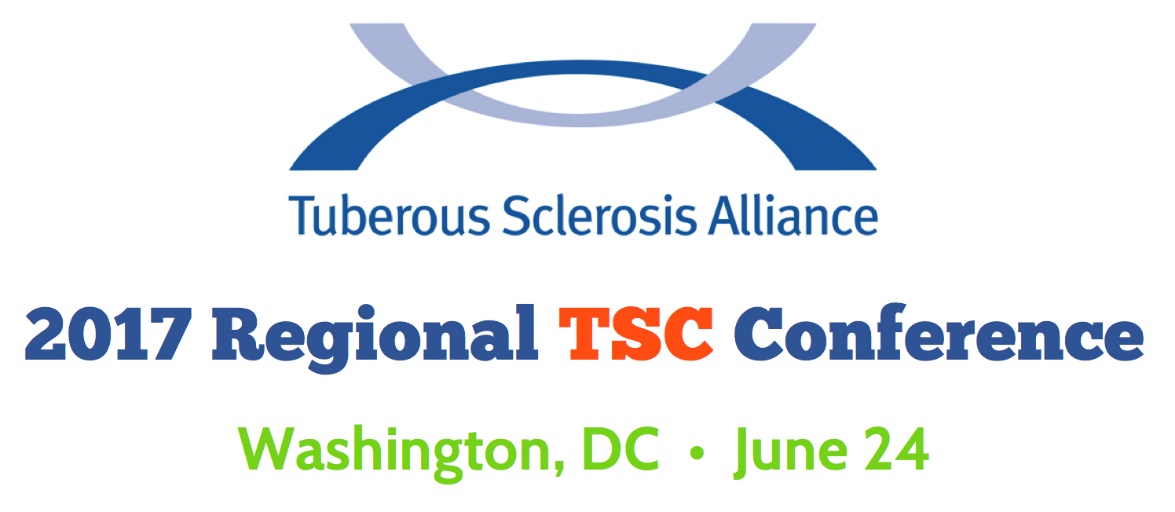 Hyatt Regency Washington on Capitol Hill400 New Jersey Avenue, NWWashington, DC 20001Agenda9 – 9:30 a.m.		Check-in/Registration9:30 – 10:45 a.m. 	Welcome and Opening General Session: Research and Upcoming 				Clinical TrialsModerator: Kari Luther Rosbeck, President and CEO, TS Alliance Speakers: Kari Luther Rosbeck, President and CEO, TS Alliance; Elizabeth Thiele, MD, PhD; Darcy Krueger, MD, PhD10:45 a.m.		Break11 a.m. – 12 p.m.	Track 1: TSC Pediatric: Seizure Types and Treatments Moderator: Jo Anne Nakagawa, Director of Clinical Projects and TSC Clinic Liaison, TS Alliance			Speakers: Darcy Krueger, MD, PhD			Track 2: TSC Adult: Epilepsy and Current TreatmentsModerator: Kathy Henkel, Adult Regional Coordinator, TS Alliance			Speakers: Elizabeth Thiele, MD, PhD; Peter Crino, MD, PhD12:00 – 1:00 	p.m. 	LUNCH1:00 – 1: 45 p.m. 	Track 1: TSC Pediatric:  ADHD and Behavioral ChallengesModerator: Jo Anne Nakagawa, Director of Clinical Projects and TSC Clinic Liaison, TS Alliance			Speakers: Tanjala Gipson, MD			Track 2: TSC Transition Age: Transitioning Medical Care, Guardianship 				and Special Needs TrustsModerator: Dena Hook, Vice President, Outreach, TS Alliance			Speakers: Claudio De Gusmao, MD; Kelly Piacenti			Track 3 (Joint with LAMposium): Renal Involvement in TSC and LAMModerator: 			Speakers: John Bissler, MD2:00 – 2:45 p.m. 	Track 1: TSC Pediatric: Autism Spectrum Disorder and Therapeutic 				OptionsModerator: Jo Anne Nakagawa, Director of Clinical Projects and TSC Clinic Liaison, TS Alliance			Speakers: Tanjala Gipson, MD			Track 2: TSC Transition Age: Education, Employment and HousingModerator: Dena Hook, Vice President, Outreach, TS Alliance			Speakers: Shawn UllmanTrack 3 (Joint with LAMposium): Dermatology and GeneticsModerator: 			Speakers: Thomas Darling, MD, PhD; Joel Moss, MD, PhD2:45 – 3 p.m. 	BREAK3 – 4:30 p.m.	General Session Joint with International Research Conference: Researchers in TSC and LAMModerator: 			Speakers: Elizabeth Henske, MD               Sponsored By: 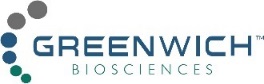 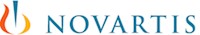 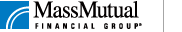 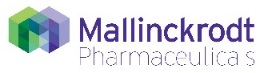 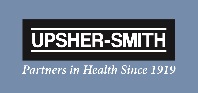 